The Top Six Social Science StructuresRally RobinPurpose – starters connect the learning, review, mastery, apply material to new challengeDescriptionStudents take turns to answer an open ended question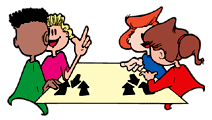 Suggestions – use the WALT Q, review last week’s learning, make a list of factorsStand and SharePurpose – sharing information, learning from each other, accountability – always good linked a rally robinDescriptionStudents Stand with their lists and draw a line under their own lists. Teacher uses the random name generator or random table number generator to ask students to contribute a response when called. Students tick off their own answers as they are shared and add any new ones to their list below the line. They sit down when everything on their list is ticked – game over when everyone sitting down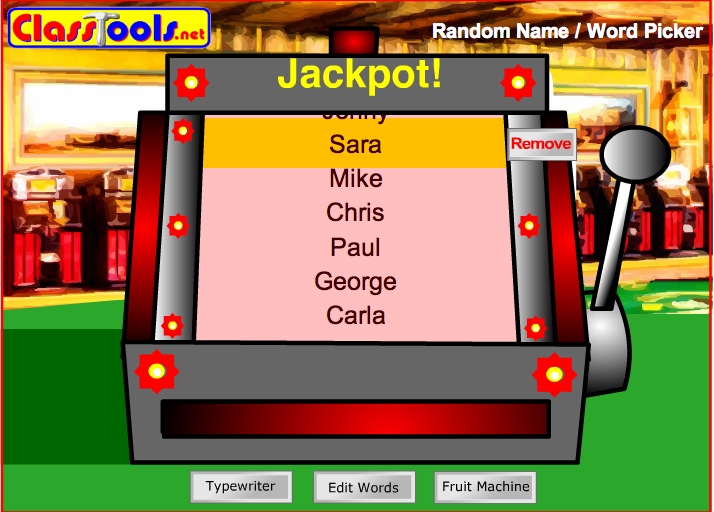 Mix Pair SharePurpose: mini plenaries, oracy, review, mastery, AFLDescriptionStudents Stand Up Hand Up Pair UpStand back to back. Teacher sets an open ended Q... gives think time. Students face each other. Partner A answers Partner B listens then partner B paraphrases and extends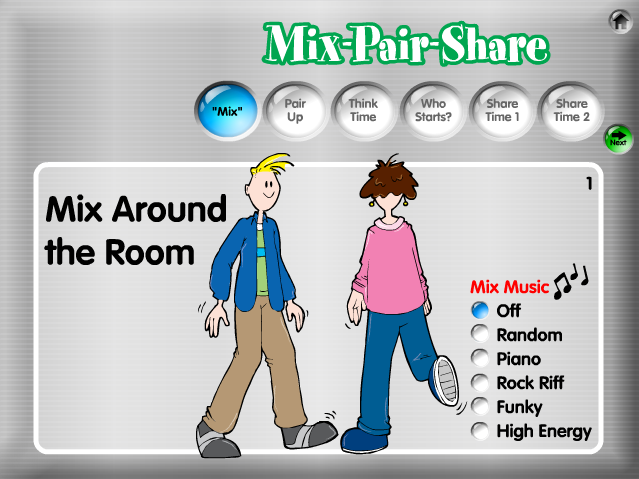 VariationsWrite pair Share -same process but students get longer are given an exam style question, write then share and assess each other’s responses perhaps using wilfs or markschemes.Quiz Quiz Trade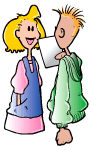 Purpose – mastery, knowledge building, literacy, oracyDescription – set up – teachers prepares a set of q cards for the class – each student given a cardStudents Stand Up Hand Up Pair UpPartner A quizzes partner B – coaching – switch roles – partners trade cards and move on to someone else and repeat processSuggestion – as part of our literacy push use with Key words and new wordsAll Write Consensus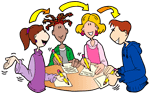 Purpose  - for sharing information, learning process/procedure, AFL, mastery, oracy, literacyDescription – students sit in table groupsThe purposes of this structure is to find a ‘consensus’ answer to each question – something you can all agree to or at least all live with.You will get  5 minutes to Round Robin your views to establish a consensus answer, then a further 7-8 minutes to write you answers on the sheet individually. This process will be repeated until the task sheet is complete. Then swap and mark using mark scheme. Feedback a grade a level a www and an ebiExample Question A level SociologyWhile in the past the main political parties had distinctive ideologies, this is no longer the case today.”To what extent do sociological arguments and evidence support this view? (40 marks)Level 1 – can identify main political parties and some of their ideas – does not address the question (0-8) ULevel 2 – writes coherently about socialism, conservatism and liberalism and describes their importance in the past (9-15) E-DLevel 3 – as above but also starts to assess whether ideological distinctions have increased or decreased in recent years ... assessment not sustains. Uses theory and evidence but may be imbalanced (16- 26) C-BLevel 4 – as above but offers a sustained and supported judgement drawing on theoretical understanding and up to date knowledge of recent changes and party policy (27-40) A-A*Simultaneous Round Table/ Round TablePurpose – plenaries, mini plenaries, review, generate new ideas, creativity, speculationDescription – in a Round Table one question on one piece of paper is past around the table and pupils record their responses. In a simultaneous round table 4 sheets with 4 different but related qs rotate. Activity is timed.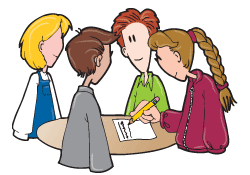 